Standard 1 policy template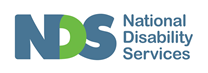 Choice and control policyPolicy statement[organisation] promotes and protects individual rights including freedom of expression, self-determination and decision-making.This policy supports [organisation] to apply the National Standards for Disability Services, in particular Standard 1: Rights. This policy guides staff to support people to exercise their rights and have choice and control over their services. Scope This policy applies to all staff including permanent and casual, contract workers, temporary agency workers, and volunteers. This policy is owned by the Board.Principles[organisation] respects the rights of people with disability in exercising choice and control about matters that affect them.Collaboration and consultation with people with disability (and other key stakeholders where appropriate) promotes and ensures active choice and control in relation to the services.All people with disability are assumed to have capacity to make decisions, exercise choice, and provide informed consent regardless of their disability. People are supported to develop their capacity to make independent decisions.Timely information is provided in appropriate formats to support informed decision making including people’s rights and responsibilities.Choice includes smaller decisions about everyday living through to more complex consultation on co-design of service.[organisation] supports people with disability in a way that is appropriate to their circumstances and cultural needs so as to maximise people’s opportunities to make choices and have control over decisions that affect their lives.[organisation] recognises the role of family, carers and advocates in representing people’s interests and promoting choice and control in the planning and delivery of supports. DefinitionsDignity of risk – autonomy and self-determination used by a person when making decisions, including the choice to take some risks in life.Informed consent – voluntary agreement and willing acceptance of a proposition and following action where the person making the decision has appropriate information and capacity to make the decision free or fear or influence.Relevant legislation and policy Carers Recognition Act 2004 (WA) Disability Discrimination Act 1992  Disability Services Act 1993 (WA) Equal Opportunity Act 1984 (WA) Occupational Health and Safety Act 1984 (WA)Universal Declaration of Human Rights United Nations Convention on The Rights of Persons with Disabilities National Standards for Disability Services National Disability Insurance Scheme 2013: PrinciplesNational Disability Insurance Scheme Quality and Safeguarding Framework ApprovalsDate of approval: [insert date] Date of review: [insert date]Signature of CEO: [insert signature]